Savio Savio.341005@2freemail.com  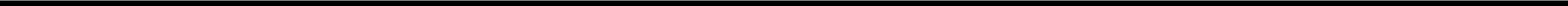 Lead Associate - Airline Fare Auditor11 years of experience in Auditing of Ticket for various worldwide airlines. Ticket audit service provider Endorsed by IATA.Conceptualise and put into effect training needs of the teamGood in crossing checking of Fares and Taxes. Ensuring targets are met on daily basis. Attending queries of the team and briefing the team on updates.Main SkillsGood inter-personal skills with a helpful, friendly and outgoing personality.Good problem-solving abilities.Tolerant and flexible to different situationsVery Good in Picking up errorsAccuracy and Attention to DetailsAnalytical thinkingSelf MotivatedSkillsVery good knowledge of all AuditsReliable in submitting completion on timeOrganization and PrioritizationTolerant to stressed situationAdaptabilityProfessional ExperienceWNS GLOBAL SERVICES PVT LTD, Vikroli, Mumbai – Lead associate from April 2016 till dateAuditing of Airline Issued Tickets , Cross Checking of Fares and Taxes (CRS used Amadeus, Atpco, Sabre & Sita). Ensuring targets are met on daily basis. Quality and ADM check on work done by the team.Allocating work and Attending queries of the Team. Briefing the team on updates. Analyze and evaluate training needs of the team and Intimate the Team Leader.ACCELYA KALE SOLUTION LIMITED, Porvorim, Goa – Lead Associate from February 2006 to 5 April 2016Auditing of Airline Issued Tickets , Cross Checking of Fares and Taxes (CRS used Amadeus and Atpco). Ensuring targets are met on daily basis. Quality and ADM check on work done by the team.Allocating work and Attending queries of the Team. Briefing the team on updates. Analyze and evaluate training needs of the team and Intimate the Team Leader.CONTROLNET (INDIA) PRIVATE LIMITED, Verna GoaWorked as a Book Writer Generating E-books (Creating Pages of the Products of shopping websites which are then Generated into E-books)COMLINK SYNERGIES PVT LTD, Panaji GoaWorked as Data Entry Operator and Processing DAE Forms.RELIANCE COMMUNICATIONS LTD, Panaji GoaWorked in the Collection Center Processing Forms and data entry.SMART CARDS, Panjim GoaWorked as a Data Entry Operator clicking snaps with a web camera. Finger printing, checking Amending and sorting of Forms.Computer SkillsSoftware:	MS Office (Word, Access, Excel, PowerPoint), GDS(Galileo, Amadeus, Worldspan, Sabre), IDS, Coreldraw, Photoshop, Fox ProSocial Media:	Facebook, Twitter, google adsOther skillsDiploma in Typewriting with  40 w.p.m,Diploma in computer applications with MS Office (word, Excel, PowerPoint, Internet & email)FoxProDiploma in IATA based course in Air Fares and Ticketing,EducationMADURAI KAMRAJ UNIVERSITYBachelor of Arts, May 2003Major: English LiteratureGraduated with Second classGOA BOARD OF EDUCATIONHigher Secondary School Certificate, October 1989Major : CommerceGOA BOARD OF EDUCATIONSecondary School Certificate, October 1986